Jumper Settings for AX-1E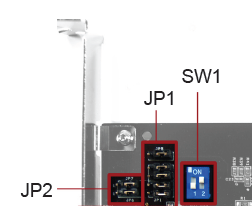 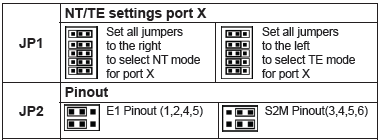 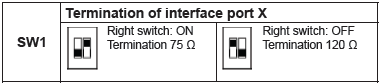 